OKRĘG MAZOWIECKI POLSKIEGO ZWIĄZKU WĘDKARSKIEGO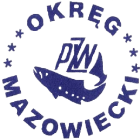 00 - 831 Warszawa	ul. Twarda 42 tel/fax 620- 51-96 tel.: 620-50-83, 654-57-05Regon 011508827	NIP 527-10-20-661	konto: 11 1090 2574 0000 0006 4400 0281Warszawa, dnia 13.03.2014 r.KOMUNIKAT Nr 2VIII MISTRZOSTWA OKRĘGU MAZOWIECKIEGO PZW W WĘDKARSTWIE MORSKIM Okręgowy Kapitanat Sportowy PZW w Warszawie informuje, że w związku zapowiadanymi  złymi warunkami atmosferycznymi zawody zaplanowane na dzień 14-16.03.2014 r. zostają przesunięte na II termin tj.                    28-30.03.2014 r. Z wędkarskim pozdrowieniemWiceprezes ds. Sportu i MłodzieżyWojciech Szubierajski